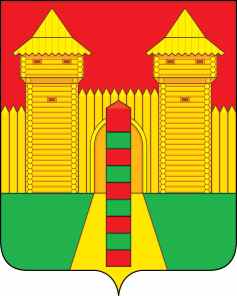 АДМИНИСТРАЦИЯ  МУНИЦИПАЛЬНОГО  ОБРАЗОВАНИЯ «ШУМЯЧСКИЙ  РАЙОН» СМОЛЕНСКОЙ  ОБЛАСТИРАСПОРЯЖЕНИЕот 06.09.2022г. № 195-р        п. ШумячиОб ограничении движенияВ связи с проведением 25 сентября 2022 года в п. Шумячи праздничных мероприятий, посвященных Дню освобождения Смоленщины,1. Ограничить движение транспортных средств 25.09.2022 года с 10 часов 00 минут до 13 часов 00 минут по следующим улицам п. Шумячи:                                             - по ул. Советская от Свято-Ильинского храма до административного здания  Шумячского РАЙПО.2. Сектору по информационной политике Администрации                                         муниципального образования «Шумячский район» Смоленской области                        разместить информацию об ограничении движения на официальном сайте                    Администрации муниципального образования «Шумячский район» Смоленской области и в официальных группах в сети Интернет.3. Контроль за исполнением настоящего распоряжения возложить на начальника Отдела по культуре и спорту Администрации муниципального                  образования «Шумячский район» Смоленской области Т.Г. Семенову.И.п. Главы муниципального образования«Шумячский район» Смоленской области		                    Г.А. Варсанова